SEMANA DEL 14 AL 18 DE FEBRERO DEL 2022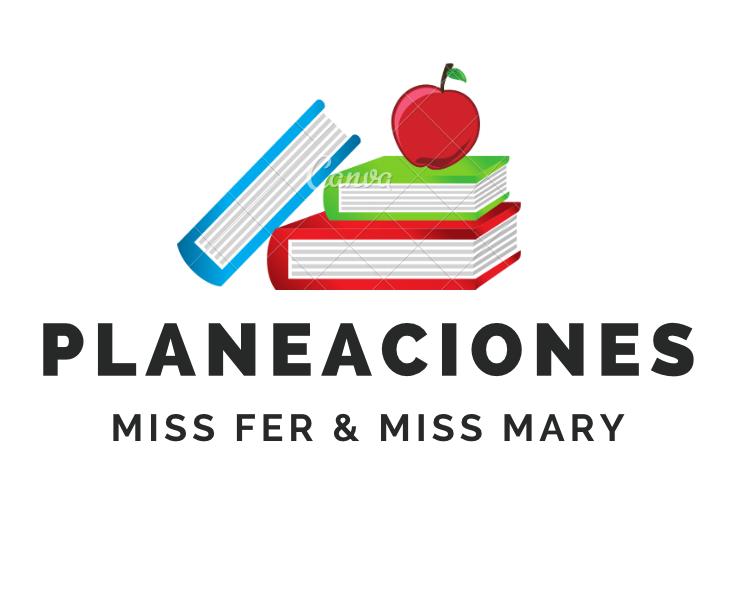 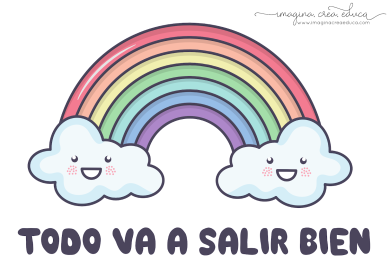 PLAN DE TRABAJOESCUELA PRIMARIA: ___________	SEXTO GRADO	MAESTRO (A): _________________NOTA: es importante que veas las clases por la televisión diariamente para poder realizar tus actividades.Anexo #1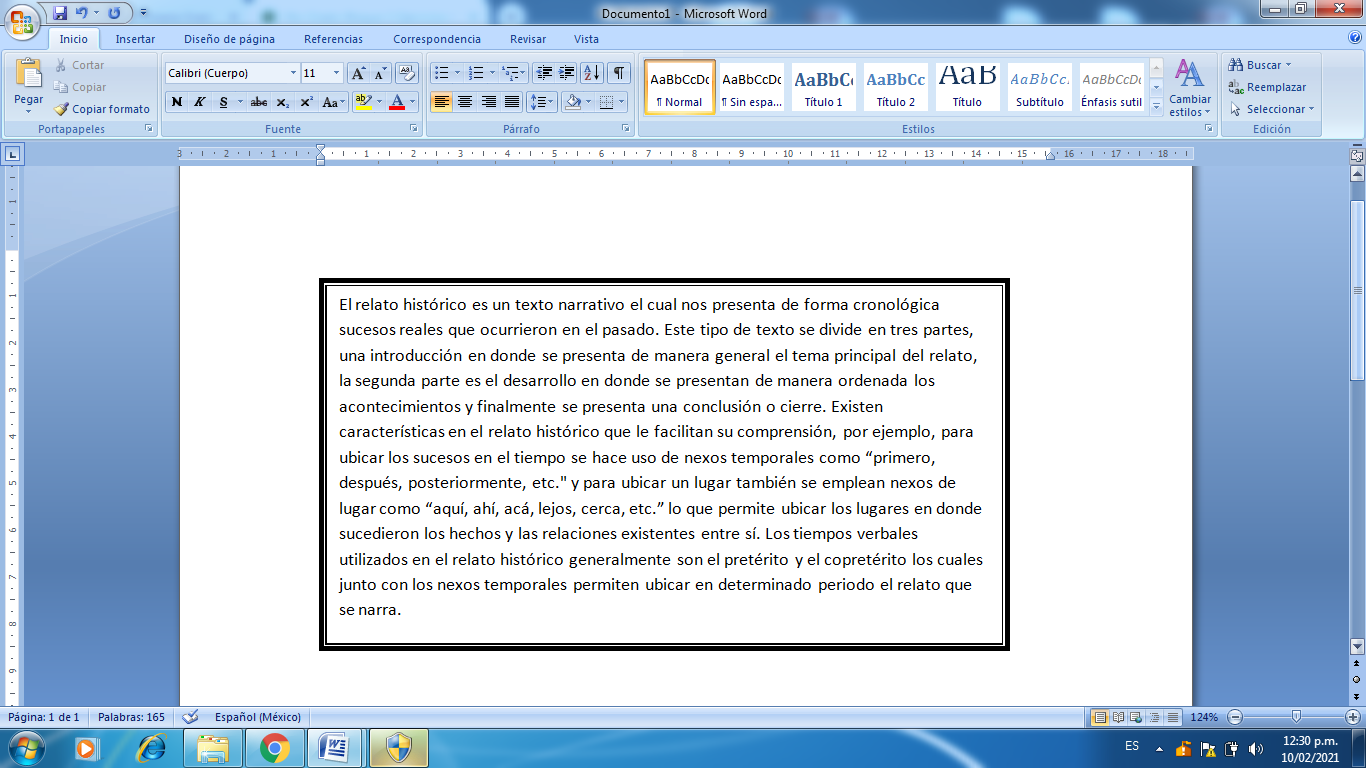 Anexo #2 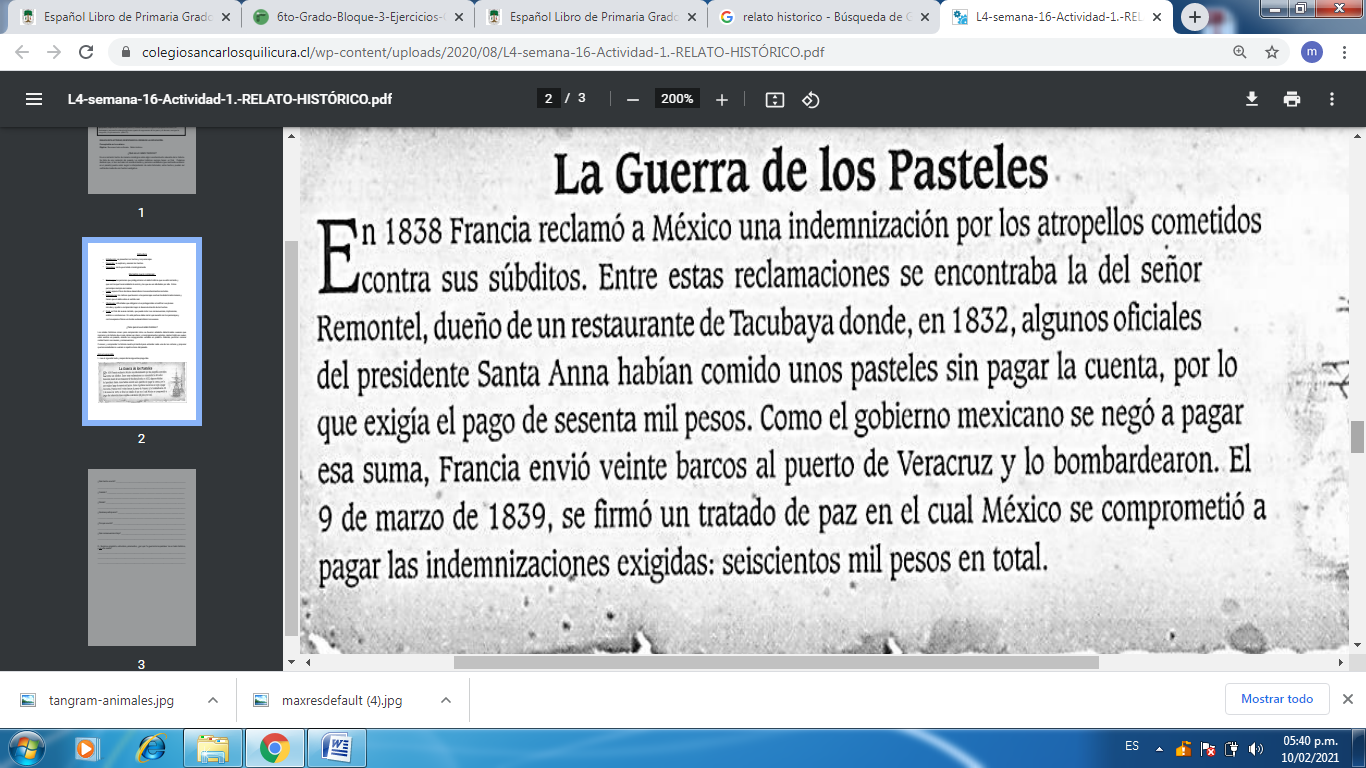 Anexo #3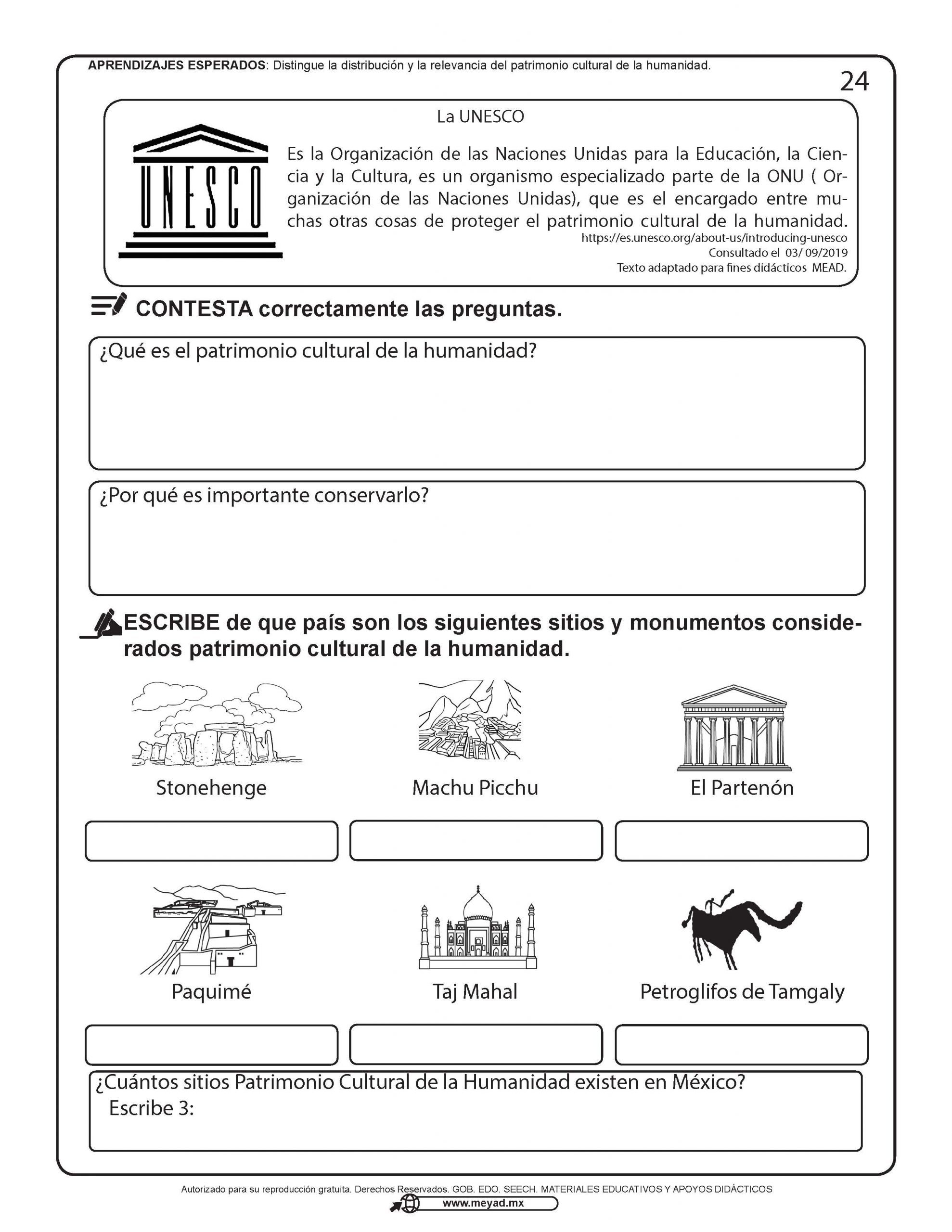 Anexo #4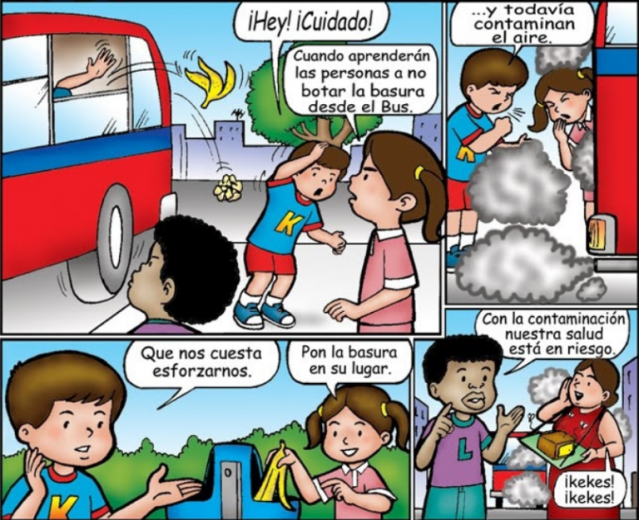 EN EL ESFUERZO ESTA EL ÉXITO!RECONOCEMOS TU ESFUERZO DURANTE ESTA CONTINGENCIA, POR ESO QUEREMOS AGRADECER TU CONFIANZA Y PREFERNCIA.Por favor no distribuyas masivamente este material.MISS FER Y MISS MARY ESTAREMOS ENVIANDO EL PLAN EN FORMATO WORD CADA JUEVES.GRACIAS POR SU COMPRAASIGNATURAAPRENDIZAJE ESPERADOPROGRAMA DE TV ACTIVIDADESSEGUIMIENTO Y RETROALIMENTACIÓNLUNESVida Saludable Propone alternativas de actividades físicas que puede practicar dentro y fuera de laescuela para su bienestarPor definir Escribe 3 propuestas de juegos que puedas realizar dentro o fuera de tu escuela en donde se requieran movimientos físicos. 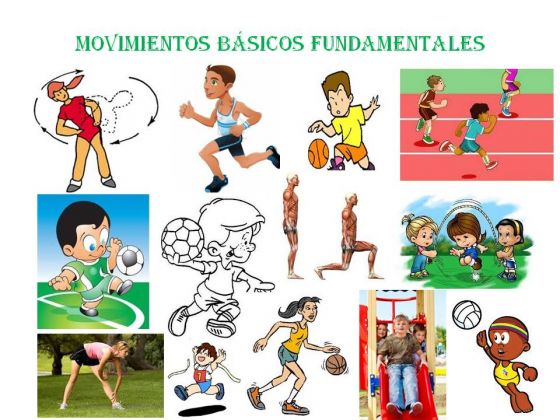 Envía evidencias de tus trabajos al whatsApp de tu maestro (a), tienes hasta las 9:00 p.m de cada día.NOTA: no olvides ponerle la fecha a cada trabajo y tú nombre en la parte de arriba.  LUNESEducación Socioemocional Valora a la alegría como una emoción efectiva para establecer vínculos de amistad y compañerismoPor definirEscribe en tu cuaderno las oraciones utilizando las emociones que se indican, puedes basarte en el ejemplo que aparece en la imagen.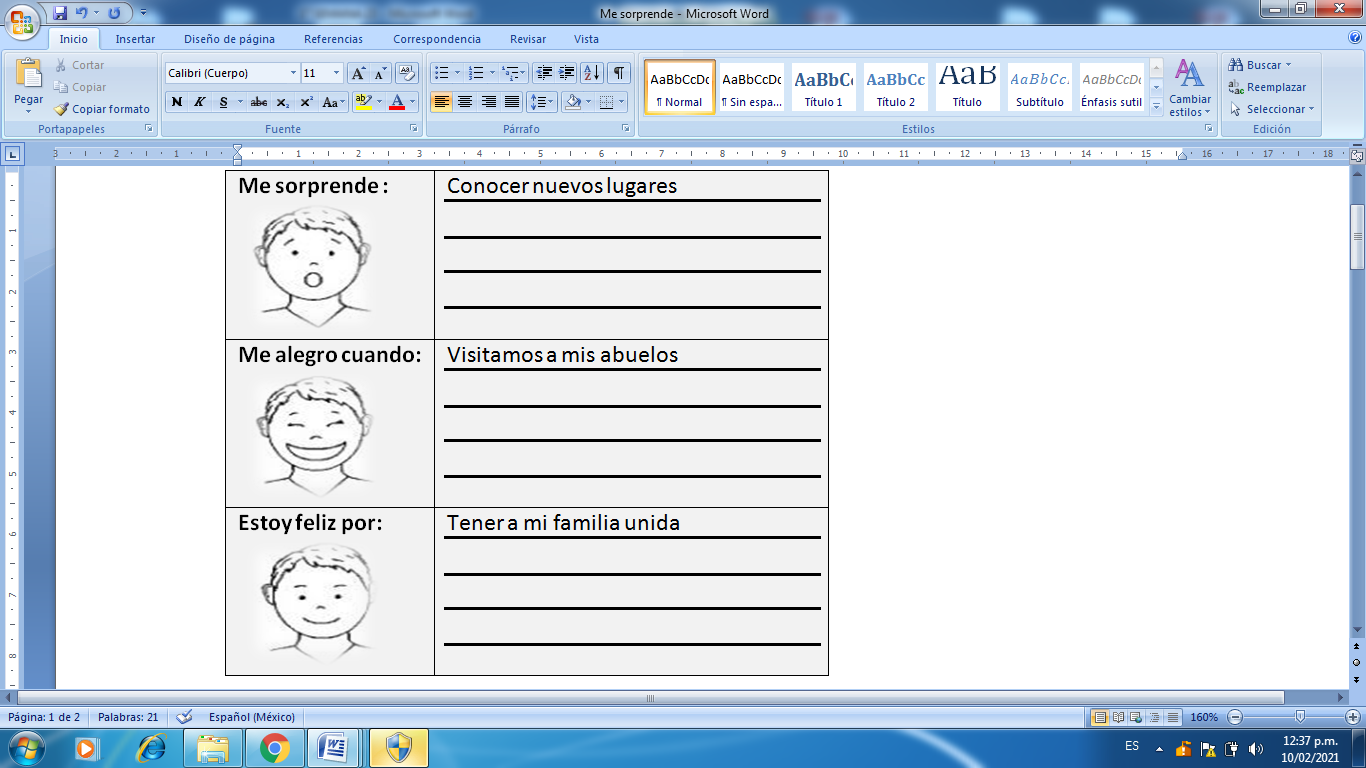 Envía evidencias de tus trabajos al whatsApp de tu maestro (a), tienes hasta las 9:00 p.m de cada día.NOTA: no olvides ponerle la fecha a cada trabajo y tú nombre en la parte de arriba.  LUNESLengua materna Reconoce las principales características del relatoHistórico.Por definirAnaliza el Anexo #1 y realiza la siguiente actividad.Lee el relato histórico 18 de marzo, decreto de la expropiación petrolera de la página 88 y subraya con color verde la introducción, de amarillo el desarrollo y de rojo la conclusión. Envía evidencias de tus trabajos al whatsApp de tu maestro (a), tienes hasta las 9:00 p.m de cada día.NOTA: no olvides ponerle la fecha a cada trabajo y tú nombre en la parte de arriba.  LUNESHistoriaReconoce la importancia del espacio geográfico para el desarrollo de las culturasmesoamericanas e identifica las características de los periodos.Por definirLee el tema “posclásico: toltecas y mexicas” de las páginas 66 y 67 de tu libro de texto, subraya las ideas más importantes y anótalas en tu cuaderno. Posteriormente organízalas mediante un cuadro sinóptico.Envía evidencias de tus trabajos al whatsApp de tu maestro (a), tienes hasta las 9:00 p.m de cada día.NOTA: no olvides ponerle la fecha a cada trabajo y tú nombre en la parte de arriba.  LUNESGeografía Distingue la distribución y la relevancia del patrimonio cultural de la humanidadPor definirResuelve la actividad sobre los patrimonios culturales de la humanidad que se encuentran en el Anexo #3 Envía evidencias de tus trabajos al whatsApp de tu maestro (a), tienes hasta las 9:00 p.m de cada día.NOTA: no olvides ponerle la fecha a cada trabajo y tú nombre en la parte de arriba.  ASIGNATURAAPRENDIZAJE ESPERADOPROGRAMA DE TV ACTIVIDADESSEGUIMIENTO Y RETROALIMENTACIÓNMARTESMatemáticas Identificación de una fracción o un decimal entre dos fracciones o decimales dados.Acercamiento a la propiedad de densidad de los racionales, en contraste con los números naturales.Por definir Resuelve el desafío #35 “¿Quién es el más alto?” de la página 72 de tu libro de texto.Envía evidencias de tus trabajos al whatsApp de tu maestro (a), tienes hasta las 9:00 p.m de cada día.NOTA: no olvides ponerle la fecha a cada trabajo y tú nombre en la parte de arriba.  MARTESCiencias naturales Identifica qué es y cómo se generó el calentamiento global en las últimas décadas, sus efectos en elambiente y las acciones nacionales para disminuirloPor definirAnaliza el tema “relación de la contaminación del aire con el calentamiento global y cambio climático” de las páginas 72 y 73 de tu libro de texto.Realiza un cartel en tu cuaderno sobre el impacto del calentamiento global, cuáles son las causas principales y como se puede ayudar a reducir los daños ocasionados al medio ambiente.Envía evidencias de tus trabajos al whatsApp de tu maestro (a), tienes hasta las 9:00 p.m de cada día.NOTA: no olvides ponerle la fecha a cada trabajo y tú nombre en la parte de arriba.  MARTESLengua materna Reconoce las principales características del relato históricoPor definir Para realizar una narración de un relato más precisa, podemos utiliza adverbios de tiempo y de lugar:Adverbios de lugar: aquí, ahí, allí, acá, allá, encima, abajo, delante, detrás…Adverbios de tiempo: hoy, ayer, mañana, ahora, entonces, antes, recientemente, constantemente…Analiza el anexo #2 y subraya con amarillo los adverbios de tiempo que encuentres y de rojo los adverbios de tiempo.Responde las siguientes preguntas en tu cuaderno:¿Qué hecho ocurrió?¿Cuándo?¿Dónde?¿Quiénes participaron?¿Por qué ocurrió?¿Qué consecuencias trajo?Envía evidencias de tus trabajos al whatsApp de tu maestro (a), tienes hasta las 9:00 p.m de cada día.NOTA: no olvides ponerle la fecha a cada trabajo y tú nombre en la parte de arriba.  MARTESHistoria Reconoce la importancia del espacio geográfico para el desarrollo de las culturasmesoamericanas e identifica las características de los periodosPor definirUna vez analizado el tema “posclásico toltecas y mexicas” de las páginas 66 y 67 responde las siguientes preguntas en tu cuaderno :¿Qué año abarcó el posclásico?¿Por qué se caracterizo este periodo?¿En qué año se desarrollaron los toltecas y que regiones dominaron?¿Qué sucedió a mediados del siglo XIV?¿Quién edifico la ciudad de Tenochtitlán?¿Qué desarrollaron los mexicas?¿Cuáles y para quien estaban destinadas los dos tipos de escuelas que existían?¿Cuándo culmino el dominio mexica?Envía evidencias de tus trabajos al whatsApp de tu maestro (a), tienes hasta las 9:00 p.m de cada día.NOTA: no olvides ponerle la fecha a cada trabajo y tú nombre en la parte de arriba.  ASIGNATURAAPRENDIZAJE ESPERADOPROGRAMA DE TV ACTIVIDADESSEGUIMIENTO Y RETROALIMENTACIÓNMIÉRCOLES Cívica y ética en dialogo Aplica sus habilidades sociales, como manejo de emociones, empatía yasertividad, para dialogar, negociar e impulsar acuerdos que contribuyan a la transformación de conflictos en favor de cultura de paz.Por definirRealiza una historieta en tu cuaderno donde representes un problema común que se vive en las escuelas, así mismo como se podría resolver de una manera adecuada para fomentar la cultura de la paz.Puedes apoyarte del anexo #4Envía evidencias de tus trabajos al whatsApp de tu maestro (a), tienes hasta las 9:00 p.m de cada día.NOTA: no olvides ponerle la fecha a cada trabajo y tú nombre en la parte de arriba.  MIÉRCOLES Artes Ubica diferentes sitios en donde se presentan artes escénicas (teatro, títeres, danza,  artes circenses, acrobacia, clown, magia, malabares y pantomima) para niños en México y otras partes del mundoPor definirEscribe el nombre del tipo de arte escénica que corresponda según la imagen. 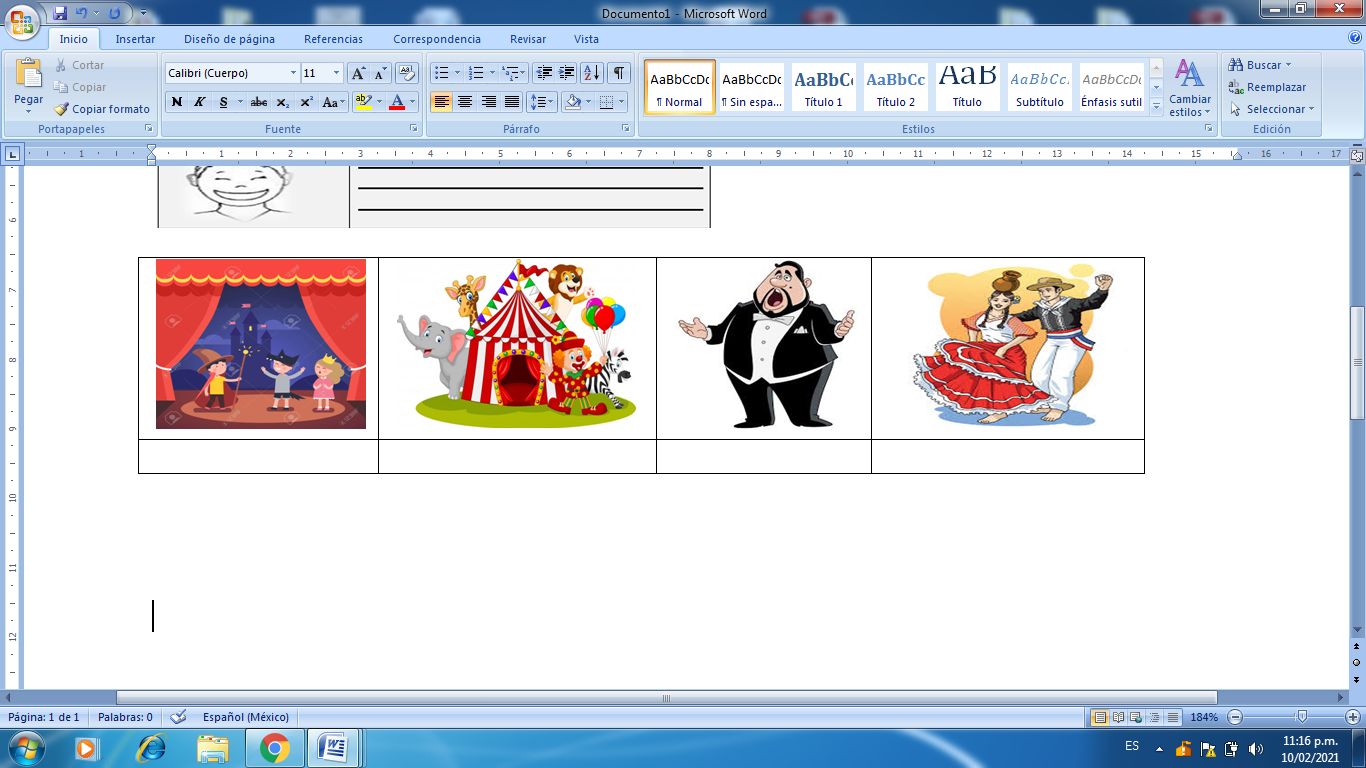 Envía evidencias de tus trabajos al whatsApp de tu maestro (a), tienes hasta las 9:00 p.m de cada día.NOTA: no olvides ponerle la fecha a cada trabajo y tú nombre en la parte de arriba.  MIÉRCOLES Formación cívica y ética Aplica sus habilidades sociales, como manejo deemociones, empatía y asertividad, para dialogar, negociar e impulsar acuerdosque contribuyan a la transformación de conflictos en favor de una cultura depaz.Por definir Analiza las tablas del tema “no a las trampas” de las páginas 68 y 69 de tu libro de texto y resuelve las siguientes preguntas en tu cuaderno:¿Qué es la corrupción?¿Qué formas de corrupción conocen?¿Cómo se ve afectada la convivencia por la corrupción?¿Quiénes deben participar en el combate a la corrupción?Escribe un caso de corrupción que conozcas y ¿cómo harías para resolverlo de manera pacífica?Envía evidencias de tus trabajos al whatsApp de tu maestro (a), tienes hasta las 9:00 p.m de cada día.NOTA: no olvides ponerle la fecha a cada trabajo y tú nombre en la parte de arriba.  MIÉRCOLES Matemáticas Identifica una fracción o un decimal entre dos fracciones o decimales dados.Acercamiento a la propiedad de densidad de los racionales, en contrastecon los números naturalesPor definirResuelve el desafío #36 “¿Cuál es el sucesor?” de la página 73 y 74 de tu libro de texto.Envía evidencias de tus trabajos al whatsApp de tu maestro (a), tienes hasta las 9:00 p.m de cada día.NOTA: no olvides ponerle la fecha a cada trabajo y tú nombre en la parte de arriba.  MIÉRCOLES Lengua materna Infiere fechas y lugarescuando la información de un relato histórico no es explícita, usando las pistas que el texto ofrece.Por definirEscoge un relato histórico de tu libro de historia, analízalo y organiza la información más relevante en la siguiente tabla:Envía evidencias de tus trabajos al whatsApp de tu maestro (a), tienes hasta las 9:00 p.m de cada día.NOTA: no olvides ponerle la fecha a cada trabajo y tú nombre en la parte de arriba.  ASIGNATURAAPRENDIZAJE ESPERADOPROGRAMA DE TV ACTIVIDADESSEGUIMIENTO Y RETROALIMENTACIÓNJUEVESEducación física Incorpora sus posibilidades expresivas y motrices, al diseñar y participar enpropuestas colectivas, para reconocer sus potencialidades y superar los problemas que se le presentanPor definirJuego de precisiónColoca una botella o un bote a una distancia aproximada de 5 metros. Con ayuda de una pelota lánzala hacia el objeto y trata de derribarlo, tienes 3 oportunidades.Puedes retar a un miembro de tu familia, el que tenga mejor puntería y logre tirar mas botellas será el ganador. 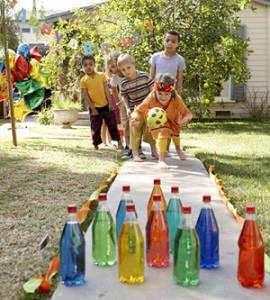 Envía evidencias de tus trabajos al whatsApp de tu maestro (a), tienes hasta las 9:00 p.m de cada día.NOTA: no olvides ponerle la fecha a cada trabajo y tú nombre en la parte de arriba.  JUEVESMatemáticas Identificación de una fracción o un decimal entre dos fracciones o decimales dados.Acercamiento a la propiedad de densidad de los racionales, en contraste con los números naturales.Por definirRepresenta en la recta numérica los números indicados e identifica entre ellos un tercer numero decimala)7.4 y 7.5b)8.90 y 8.91c)5 y 6Envía evidencias de tus trabajos al whatsApp de tu maestro (a), tienes hasta las 9:00 p.m de cada día.NOTA: no olvides ponerle la fecha a cada trabajo y tú nombre en la parte de arriba.  JUEVESGeografía Distingue la distribución y la relevancia del patrimonio cultural de la humanidad.Por definirRealiza en tu cuaderno el mapa de las minorías culturales en América y escribe los nombres de las mismas.Responde en tu cuaderno:¿Qué grupos se localizan en México?¿Qué grupos se localizan en más de un país? Envía evidencias de tus trabajos al whatsApp de tu maestro (a), tienes hasta las 9:00 p.m de cada día.NOTA: no olvides ponerle la fecha a cada trabajo y tú nombre en la parte de arriba.  JUEVESLengua materna Elabora guionesradiofónicos para difundirconocimientos de forma autónoma o colaborativaPor definirImagina que eres un reportero, elabora un guion radiofónico donde incluyas las participación de los miembro de tu familia sobre cómo han sobrellevado la pandemia del COVID-19, así como las medidas de prevención que utilizan, las problemáticas que han presenciado entre otros aspectos.Envía evidencias de tus trabajos al whatsApp de tu maestro (a), tienes hasta las 9:00 p.m de cada día.NOTA: no olvides ponerle la fecha a cada trabajo y tú nombre en la parte de arriba.  JUEVESCiencias naturales Identifica qué es y cómo se generó el calentamientoglobal en las últimas décadas, sus efectos en el ambiente y las accionesnacionales para disminuirlo.Por definirRealiza en tu cuaderno el ciclo del carbono de la página 74 de tu libro de texto.Completa la siguiente tabla en tu cuaderno sobre alternativas para reducir los impactos en el ambiente sobre ciertas prácticas que lo dañan.Envía evidencias de tus trabajos al whatsApp de tu maestro (a), tienes hasta las 9:00 p.m de cada día.NOTA: no olvides ponerle la fecha a cada trabajo y tú nombre en la parte de arriba.  ASIGNATURAAPRENDIZAJE ESPERADOPROGRAMA DE TV ACTIVIDADESSEGUIMIENTO Y RETROALIMENTACIÓNVIERNESVida saludable Consejo Técnico EscolarEnvía evidencias de tus trabajos al whatsApp de tu maestro (a), tienes hasta las 9:00 p.m de cada día.NOTA: no olvides ponerle la fecha a cada trabajo y tú nombre en la parte de arriba.  VIERNESIngles Consejo Técnico EscolarEnvía evidencias de tus trabajos al whatsApp de tu maestro (a), tienes hasta las 9:00 p.m de cada día.NOTA: no olvides ponerle la fecha a cada trabajo y tú nombre en la parte de arriba.  VIERNESMatemáticas Consejo Técnico EscolarEnvía evidencias de tus trabajos al whatsApp de tu maestro (a), tienes hasta las 9:00 p.m de cada día.NOTA: no olvides ponerle la fecha a cada trabajo y tú nombre en la parte de arriba.  VIERNESArtesConsejo Técnico EscolarEnvía evidencias de tus trabajos al whatsApp de tu maestro (a), tienes hasta las 9:00 p.m de cada día.NOTA: no olvides ponerle la fecha a cada trabajo y tú nombre en la parte de arriba.  VIERNESEducación socioemocional Consejo Técnico EscolarEnvía evidencias de tus trabajos al whatsApp de tu maestro (a), tienes hasta las 9:00 p.m de cada día.NOTA: no olvides ponerle la fecha a cada trabajo y tú nombre en la parte de arriba.  